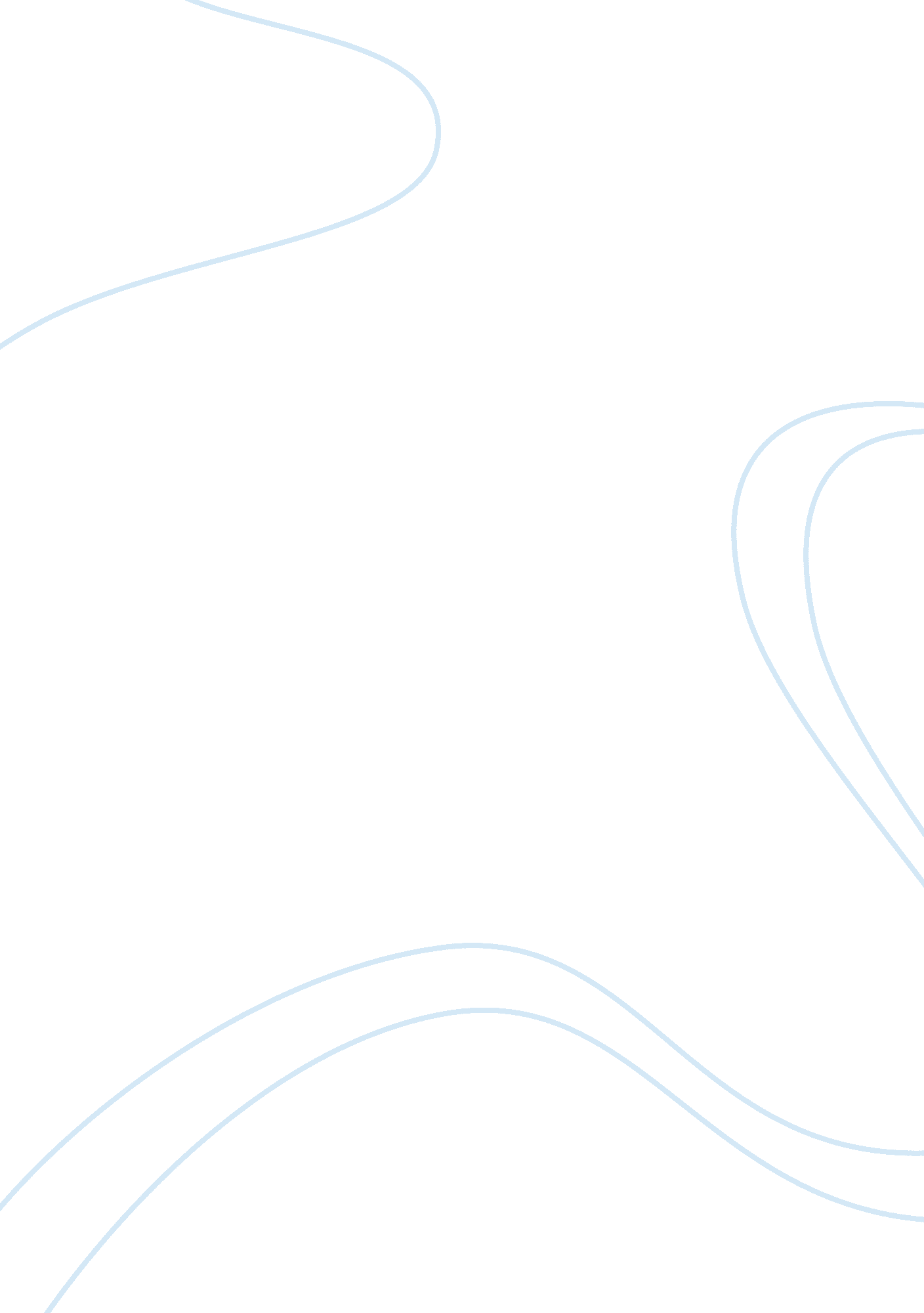 Famous shakessphere playsBusiness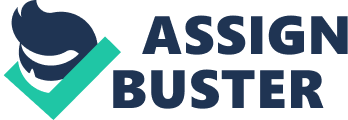 In most of Shakespeare’s plays there at least some deception. From Othello to Julius Caesar to Macbeth there is deception in all of his plays. In the play Macbeth a man named Macbeth finds three witches in the forest they tell him that he can be king of Scotland but all he had to do was murder the current king. He does so and becomes the king but he started getting paranoid that someone would kill him for the throne. To prevent this he killed anyone he saw as a threat to his throne including his best friend Banquo, Duncan, and the king of Scotland. The murders attack Banquo “ Oh, this is treachery! Get out of here, good Fleance, run, run, run! Someday you can get revenge.—Oh, you bastard!” (Act 3 Scene 3 Page 2) He also drove his wife to the point of suicide. Because of all of this he ends up getting killed by Macduff and losing his kingdom to Malcolm. Macduff enters, carrying Macbeth’s head “ Hail king! Because that’s what you are now. Look, here I have Macbeth’s cursed head. (Act 5 Scene 8 Page 3) As you can see there is a lot of deception in just this one play. Another one of Shakespeare’s plays is Julius Caesar in this play a man named Julius is the current ruler of ancient Rome. Julius is a Dictator of Rome with a lot of power. Julius was very arrogant and foolish with his power and the senators hated him for it. They were used to very equal power for everyone and felt that Julius was changing that. To stop Julius they killed him each senator stabbing him one time for a total for 47 stabs to the body. This includes his best friend Brutus. “ And you too Brutus? In that case die Caesar” He dies. (Act 3 Scene 1 Page 5) Later all of the men who killed Caesar were killed and had their houses burnt to the ground. This is just some of the deception in this play. In Oliver Parker’s 1995 movie adaptation of the play Othello a heroic general named Othello is the only African in the Venetian army is and is married to a white woman named Desdemona. Their marriage brings some confusion to the army and people. Meanwhile Othello’s lieutenant, lago believes Othello has wronged him and makes a plan to get revenge by convincing Othello his wife is unfaithful. Othello believes him and becomes incredibly enraged. He finally kills Desdemona in her sleep. Othello is accused of witchcraft because to the people there is no way a white venetian woman could fall in love with a black man. The consequences of this deception is that Desdemona dies and Othello kills himself. As you can see in all of these Shakespearean plays there is deception. These are just three of many of Shakespeare’s plays with deception. Works Cited SparkNotes. SparkNotes. Web. 04 Apr. 2016. Http://www. Youtube. com/channel/UCwf6h3tEU4sOpyQvfxgJsRQ. “ Julius Caesar by William Shakespeare. Starring Robert Stephens and Edward Woodward (1969).” YouTube. YouTube, 28 Nov. 2014. Web. 04 Apr. 2016. 